Инструктаж по ТБ и ПДД Минутка здоровья «Личная гигиена в летний период» Игра на местности «В    поисках сокровища»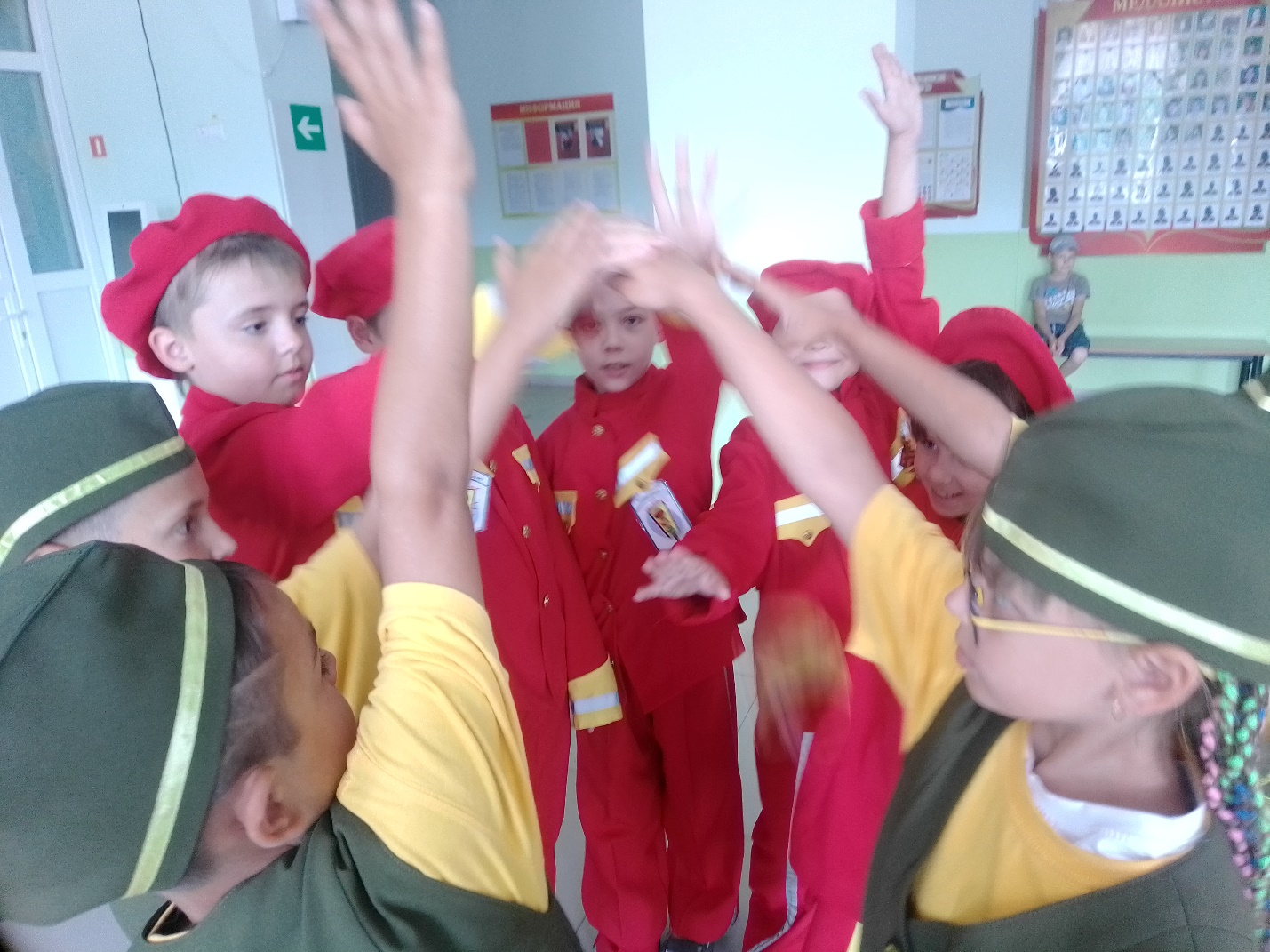 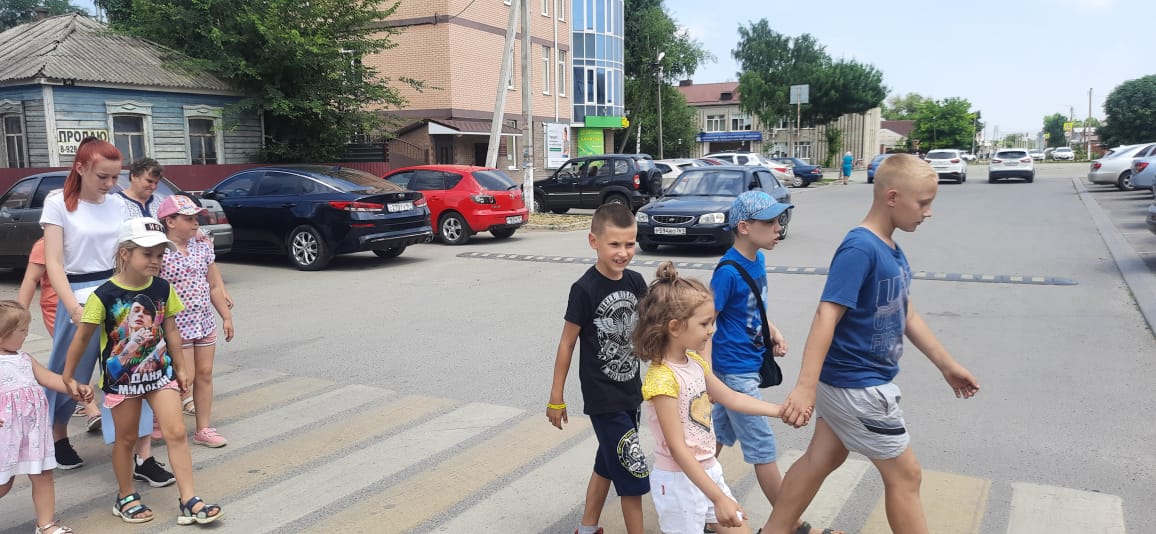 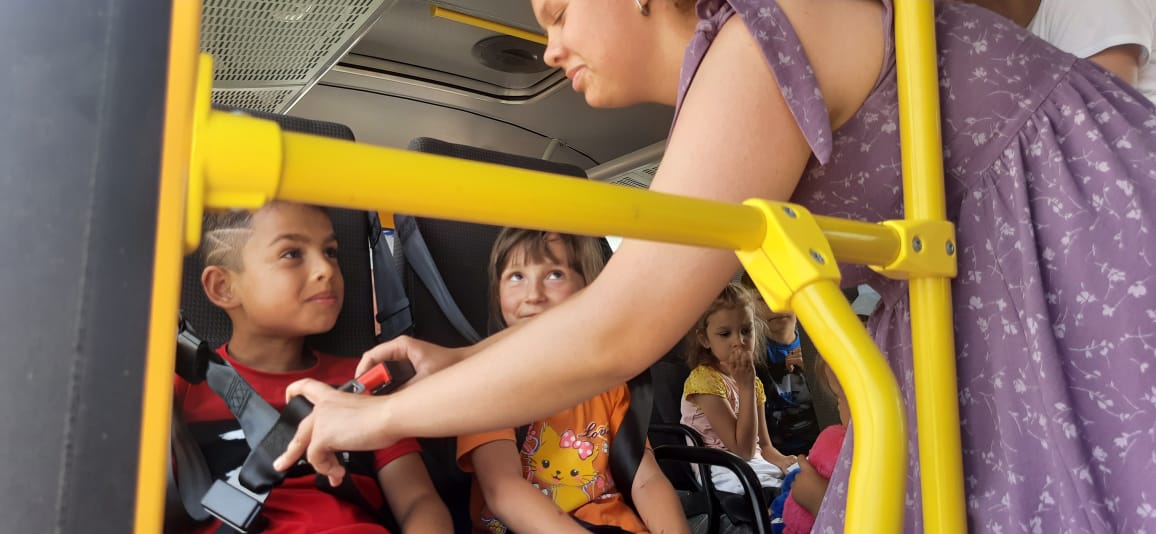 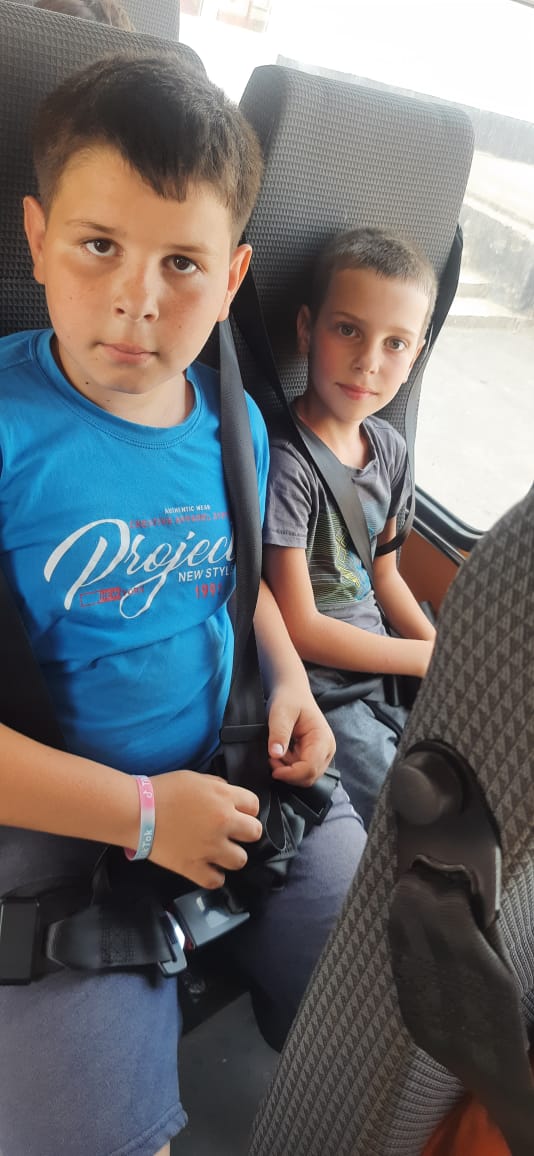 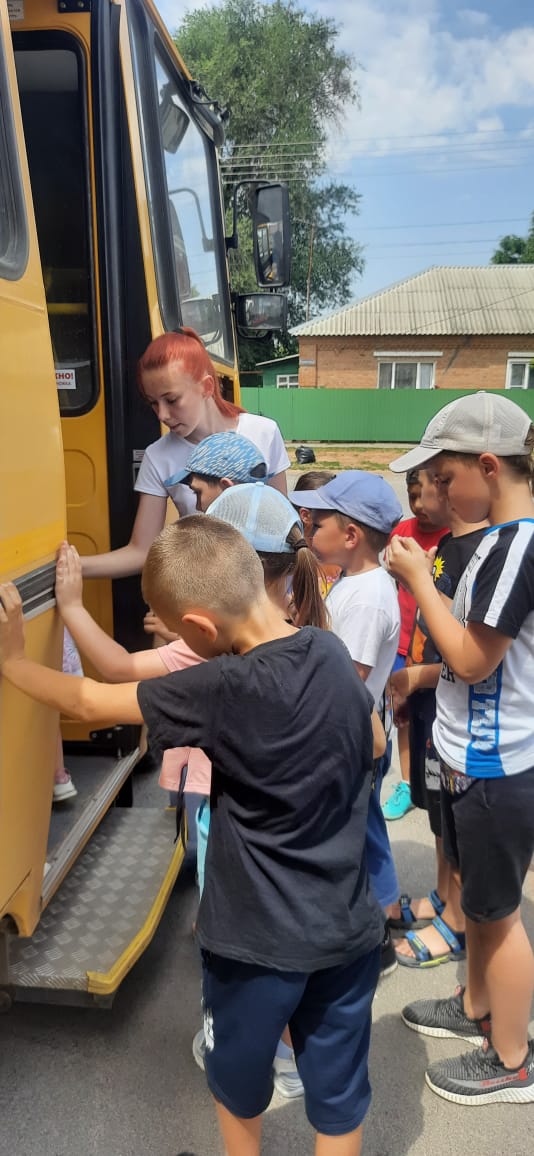 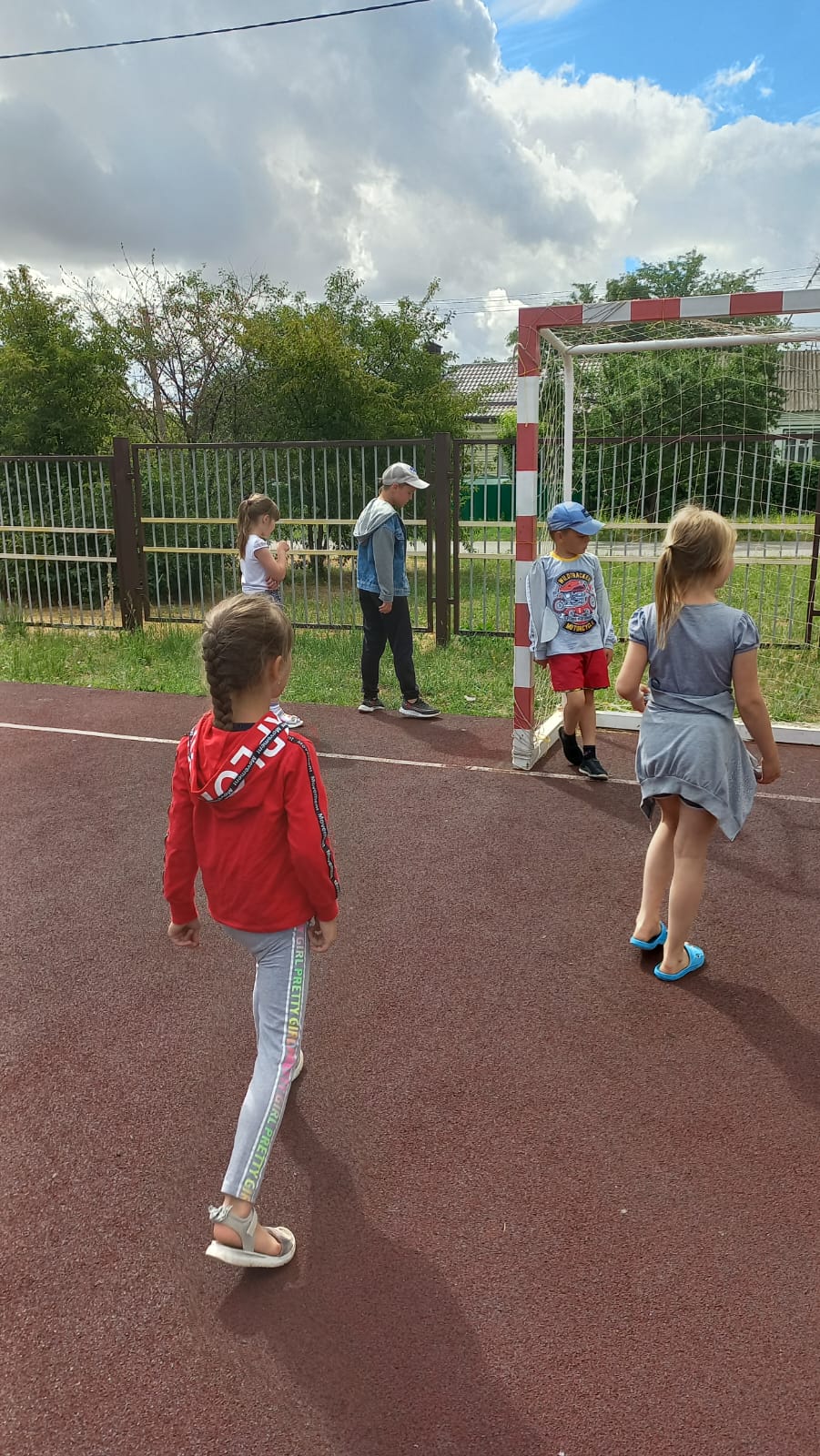 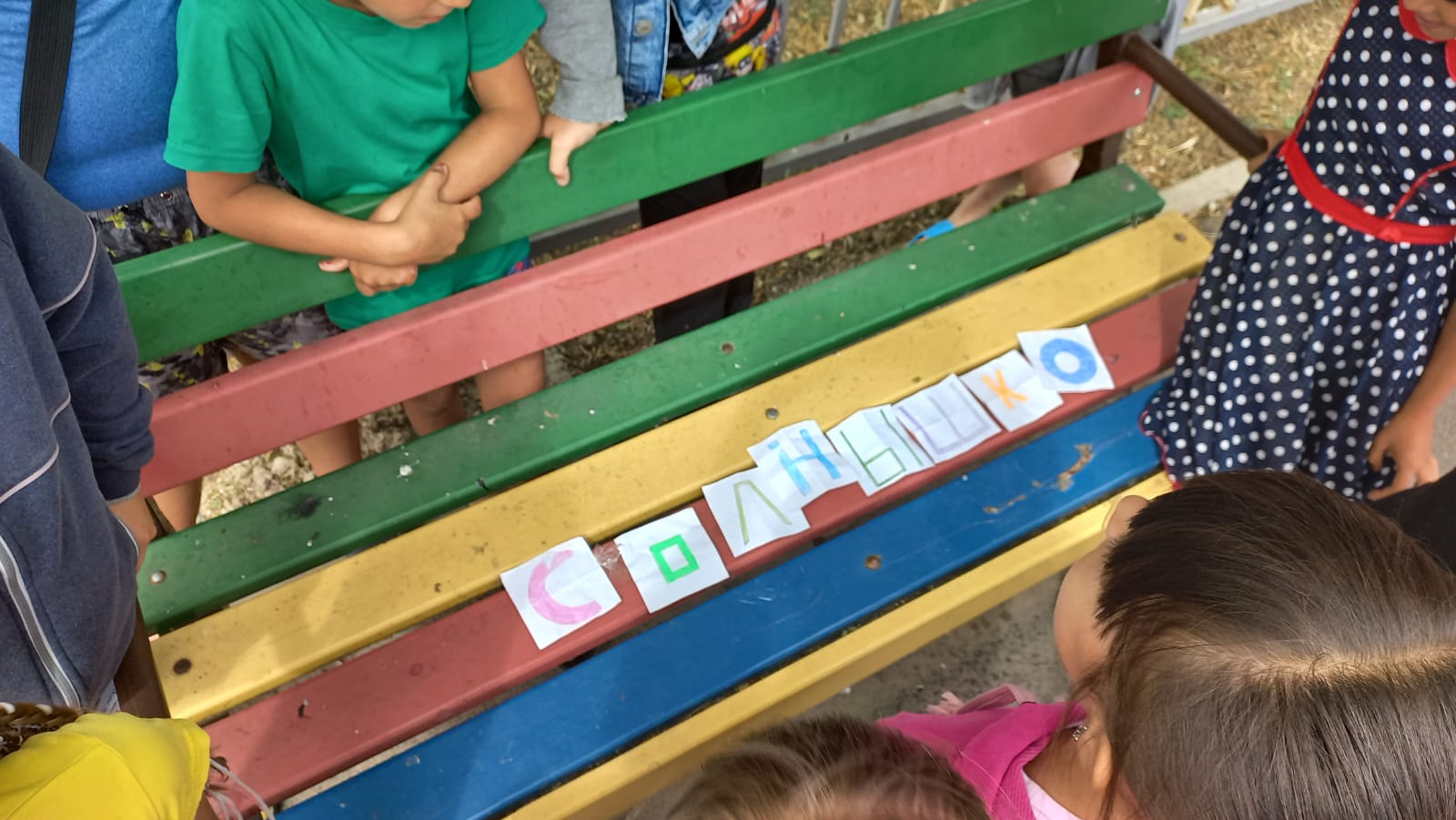 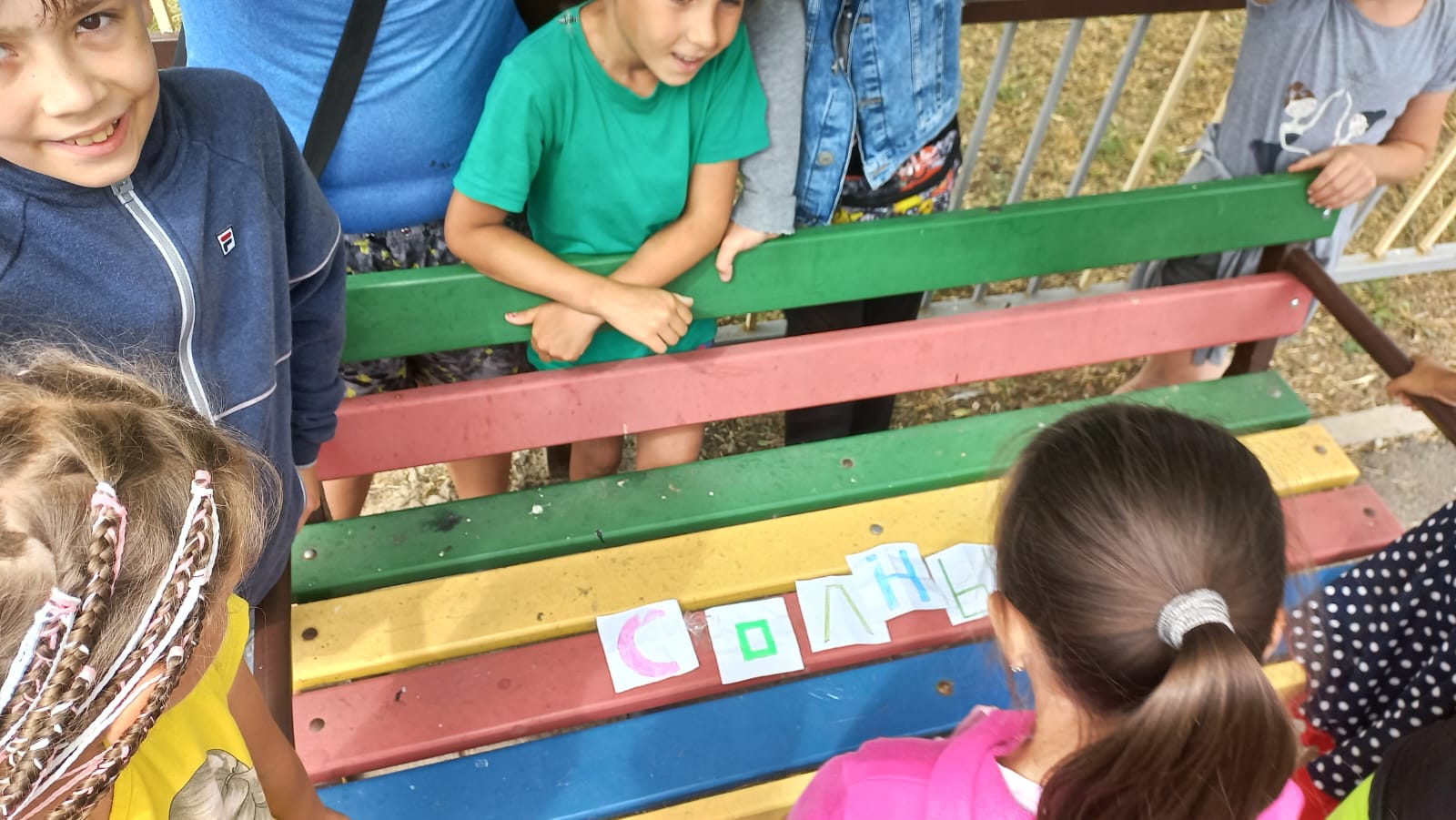 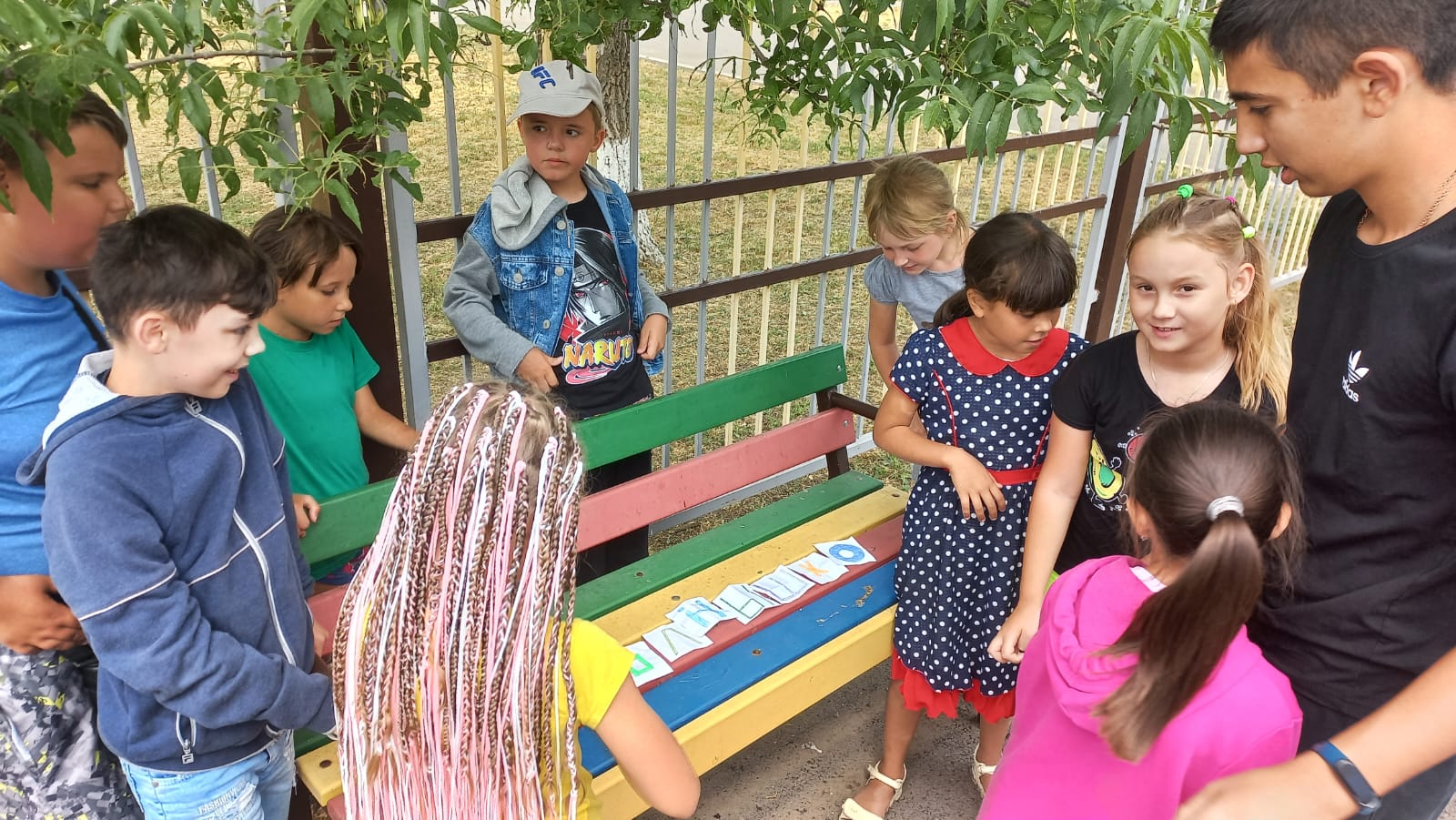 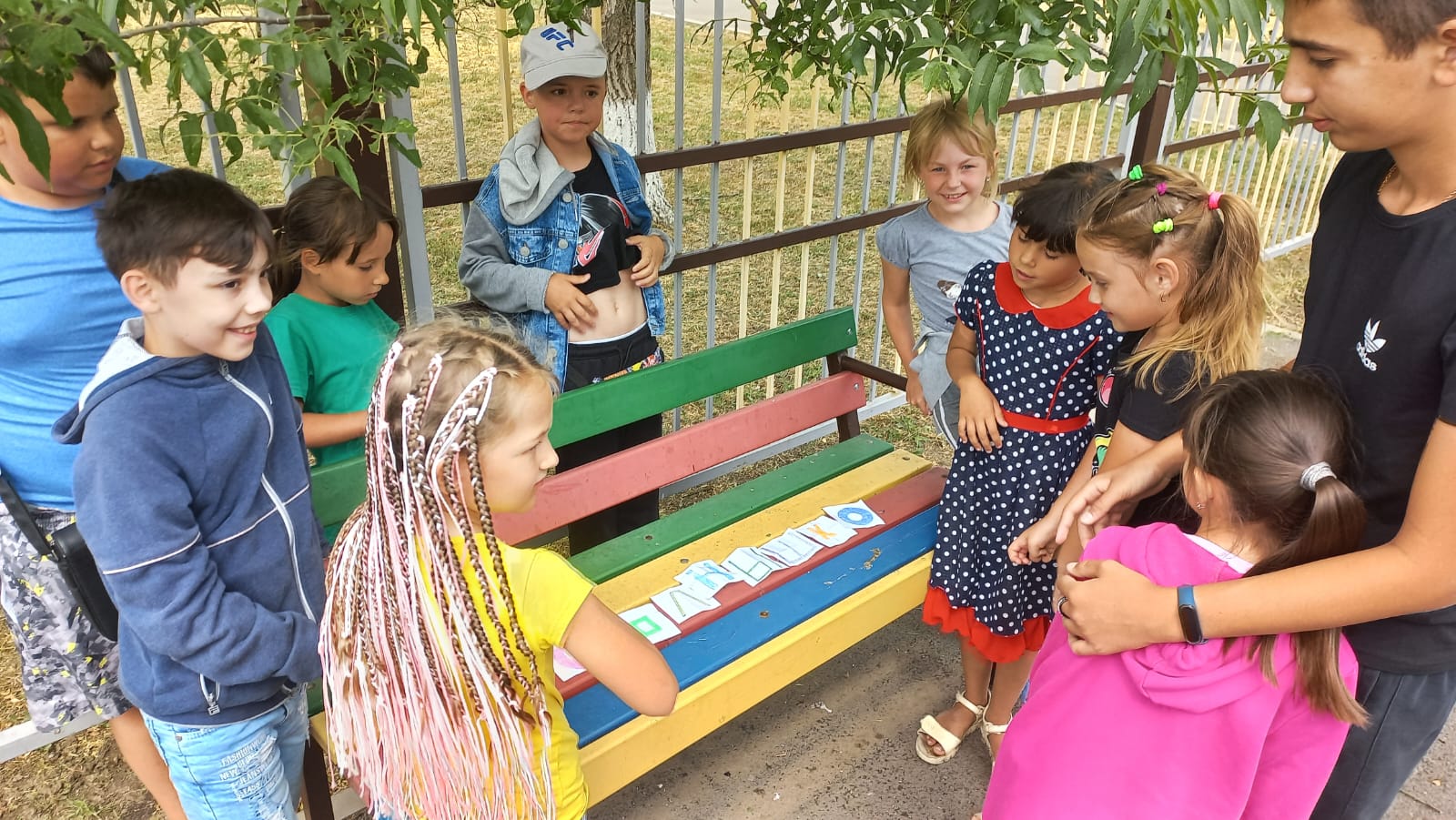 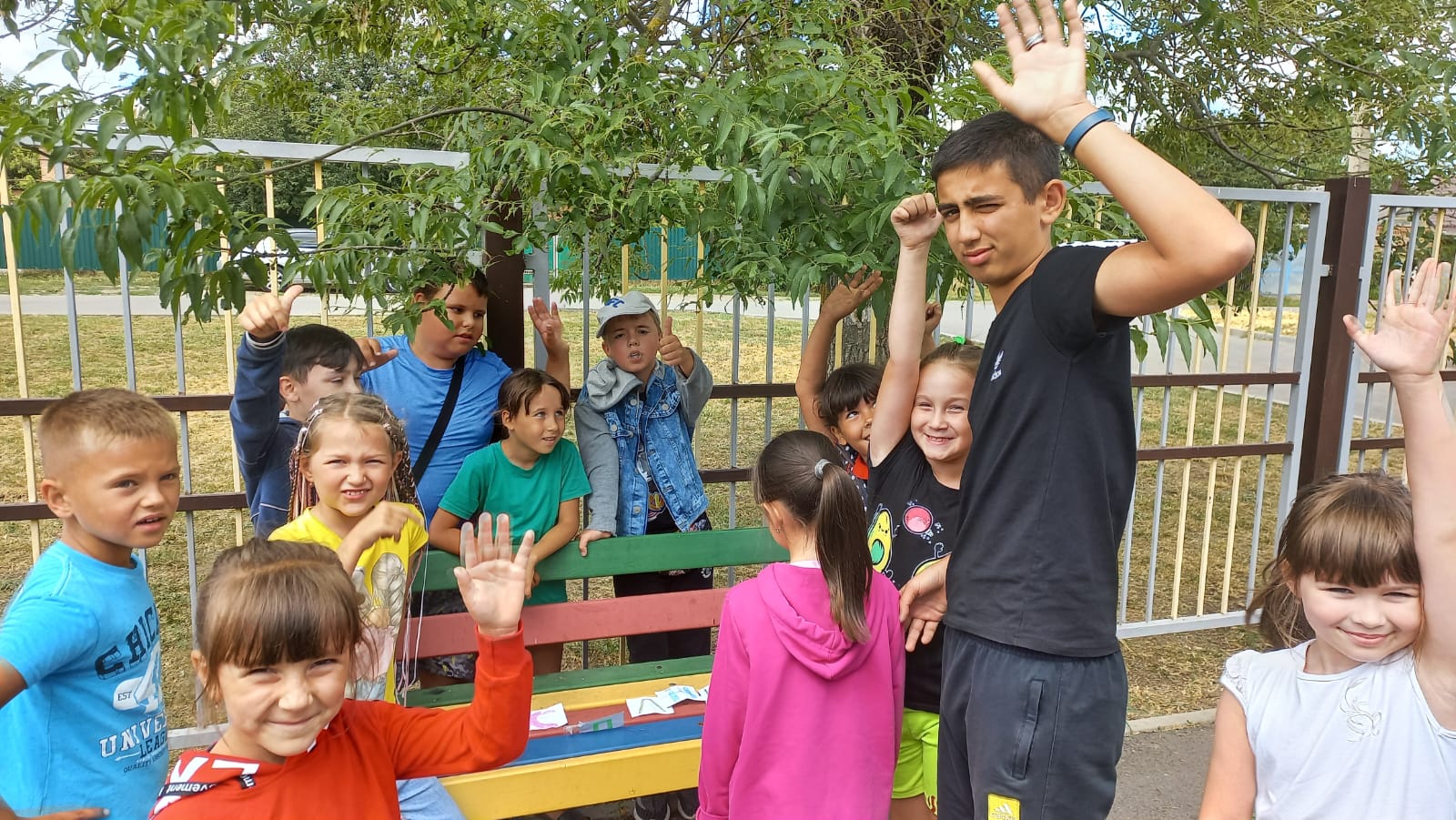 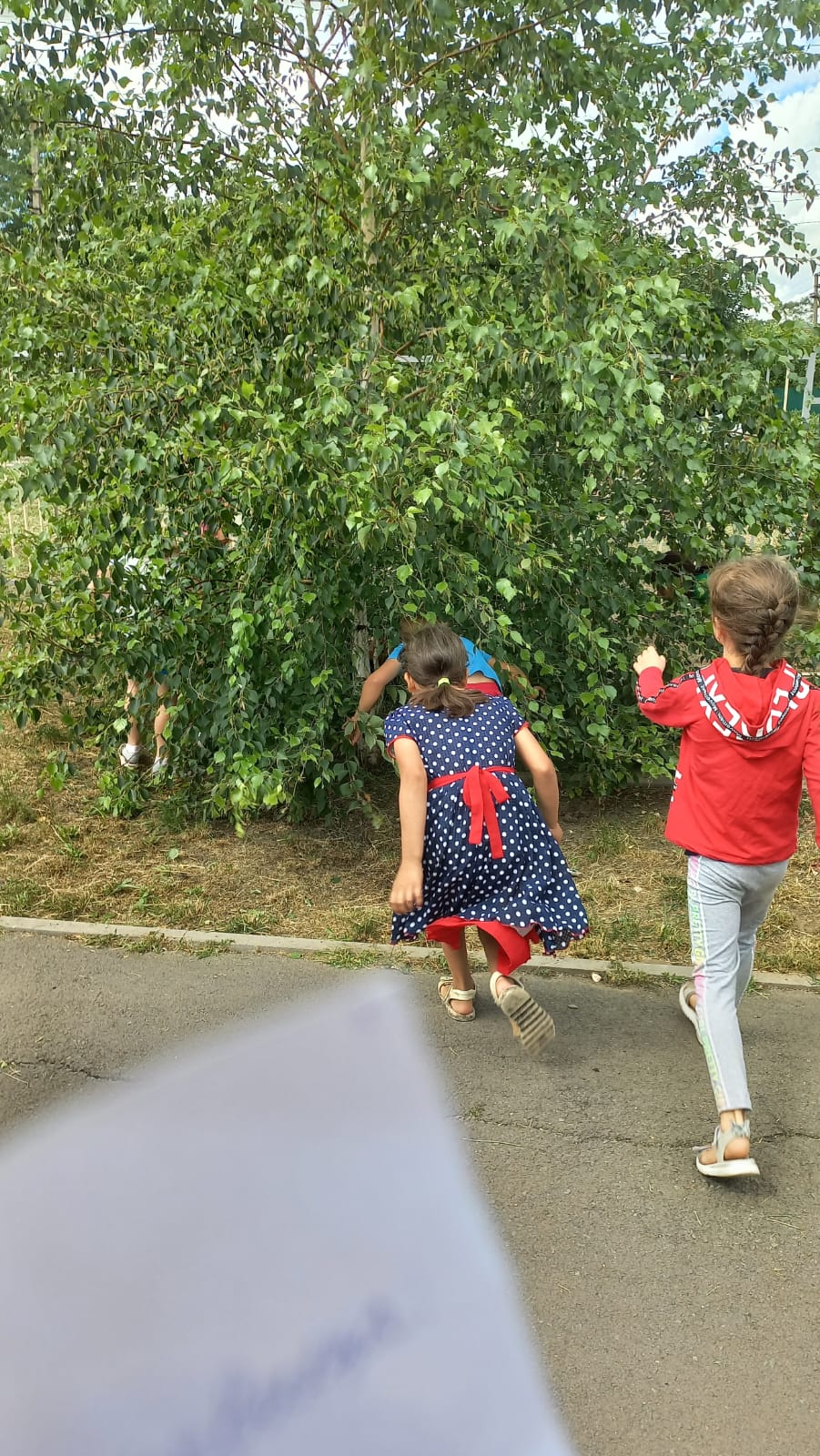 